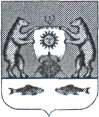 Российская ФедерацияНовгородская область Новгородский районАдминистрация Савинского сельского поселенияРАСПОРЯЖЕНИЕот 12.04.2019 № 61-ргд. СавиноО проведении открытого аукциона в электронной формепо реализации приоритетного проекта «Дорога к дому»                В соответствии с Федеральным законом от 06.10.2003 № 131-ФЗ «Об общих принципах организации местного самоуправления в Российской Федерации», Федеральным законом от 05.04.2013 № 44-ФЗ «О контрактной системе в сфере закупок товаров, работ, услуг для обеспечения государственных и муниципальных нужд», Уставом Савинского сельского поселения,       1.В рамках реализации приоритетного проекта «Дорога к Дому» объявить о проведении открытого аукциона в электронной форме на право заключения муниципального контракта на выполнение работ по ремонту автомобильных дорог общего пользования местного значения в границах населенного пункта д.Савино ул.Центральная Новгородского района Новгородской области Савинского сельского поселения; д.Хутынь ул.Волховская, д.Хутынь ул.Павлова Новгородского района Новгородской области Савинского сельского поселения;д.Новоселицы ул.Школьная Новгородского района Новгородской области Савинского сельского поселения.      2.Контрактному управляющему подготовить извещение о проведении открытого аукциона и документацию об открытом аукционе в электронной форме и разместить на официальном сайте www.zakupki.gov.ru.      3. Опубликовать настоящее распоряжение в периодическом печатном издании «Савинский вестник» и разместить на официальном сайте в сети «Интернет» по адресу: www.savinoadm.ruГлава сельского поселения                                            А.В.Сысоев     